Document History for: Microwave Vehicle Detection System Compliance Matrix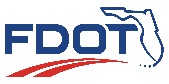 FDOT Traffic Engineering Research Laboratory (TERL) Microwave Vehicle Detection System (MVDS) Compliance MatrixBy signing this form, the applicant declares that he/she has read and understands the provisions of Sections 660 and 995 of the FDOT Standard Specifications for Road and Bridge Construction and all implemented modifications. The requirements listed on this matrix are derived from Sections 660 and 995, and are the basis for determining a product’s compliance and its acceptability for use on Florida’s roads.Date:Applicant’s Name (print):Manufacturer:Item, Model No.:Signature:ID NoSectionRequirementItem Comply? (Yes/No/NA)Comments
(Applicant must provide information as indicated)TERL Evaluation MethodThe following compliance matrix criteria are for all MVDS.The following compliance matrix criteria are for all MVDS.The following compliance matrix criteria are for all MVDS.The following compliance matrix criteria are for all MVDS.The following compliance matrix criteria are for all MVDS.The following compliance matrix criteria are for all MVDS.1995-1.1Equipment is permanently marked with manufacturer name or trademark, part number, and date of manufacture or serial numberApplicant may provide comments in this field.Physical Inspection2995-2.1All parts are made of corrosion-resistant materials, such as UV stabilized or UV resistant, stainless steel, anodized aluminum, brass, or gold-plated metal.Provide product literature, specifications, user manual, or similar information that shows the product meets this requirement.Document Review and Physical Inspection2995-2.1All parts are made of corrosion-resistant materials, such as UV stabilized or UV resistant, stainless steel, anodized aluminum, brass, or gold-plated metal.Indicate location of requested information in submittal.Document Review and Physical Inspection3All fasteners exposed to the elements are Type 304 or 316 passivated stainless steel.Provide statement of conformance from hardware supplier that shows the product meets this requirementDocument Review and Physical Inspection3All fasteners exposed to the elements are Type 304 or 316 passivated stainless steel.Indicate location of requested information in submittal.Document Review and Physical Inspection4If the assembly includes a cabinet, the cabinet meets the requirements of Section 676.Provide product literature, specifications, user manual, or similar information that shows the product meets this requirement.Document Review and Physical Inspection4If the assembly includes a cabinet, the cabinet meets the requirements of Section 676.Indicate location of requested information in submittal.Document Review and Physical Inspection5Detector meets the environmental requirements of NEMA TS-2-2021.Provide a third party test report that demonstrates the device performs all required functions during and after being subjected to the environmental testing as described in NEMA TS2-2021 section 2.2.7, 2.2.8, and 2.2.9.  The test report must be less than 5 years old and meet the requirements of FDOT Product Certification Handbook, section 7.2.Document Review5Detector meets the environmental requirements of NEMA TS-2-2021.Indicate location of requested information in submittal.Document Review6995-2.4Sidefire MVDS sensors used for data collection have a minimum 200-foot range and the capability to detect 8 lanes of traffic.Provide product literature, specifications, user manual, or similar information that shows the product meets this requirement.Document Review and Functional Inspection6995-2.4Sidefire MVDS sensors used for data collection have a minimum 200-foot range and the capability to detect 8 lanes of traffic.Indicate location of requested information in submittal.Document Review and Functional Inspection7995-2.4.1MVDS is provided with software that allows local and remote configuration and monitoring.Provide product literature, specifications, user manual, or similar information that shows the product meets this requirement.Document Review and Functional Inspection7995-2.4.1MVDS is provided with software that allows local and remote configuration and monitoring.Indicate location of requested information in submittal.Document Review and Functional Inspection8MVDS software has the capability to display detection zones and detection activations in a graphical format.Provide product literature, specifications, user manual, or similar information that shows the product meets this requirement.Document Review and Functional Inspection8MVDS software has the capability to display detection zones and detection activations in a graphical format.Indicate location of requested information in submittal.Document Review and Functional Inspection9MVDS allows a user to edit previously defined configuration parameters, including size, placement, and sensitivity of detection zones.Provide product literature, specifications, user manual, or similar information that shows the product meets this requirement.Document Review and Functional Inspection9MVDS allows a user to edit previously defined configuration parameters, including size, placement, and sensitivity of detection zones.Indicate location of requested information in submittal.Document Review and Functional Inspection10MVDS retains its programming in nonvolatile memory. Provide product literature, specifications, user manual, or similar information that shows the product meets this requirement.Document Review and Functional Inspection10MVDS retains its programming in nonvolatile memory. Indicate location of requested information in submittal.Document Review and Functional Inspection11MVDS configuration data can be saved to a computer and restored from a saved file.Provide product literature, specifications, user manual, or similar information that shows the product meets this requirement.Document Review and Functional Inspection11MVDS configuration data can be saved to a computer and restored from a saved file.Indicate location of requested information in submittal.Document Review and Functional Inspection12All communication addresses are user programmable.Applicant may provide comments in this field.Functional Inspection13An open Application Programming Interface (API) and software development kit are available to the Department at no cost for integration with third party software and systems.Provide product literature, specifications, user manual, or similar information that shows the product meets this requirement.Document Review 13An open Application Programming Interface (API) and software development kit are available to the Department at no cost for integration with third party software and systems.Indicate location of requested information in submittal.Document Review 14995-2.4.2Major components of the system (such as the sensor and any separate hardware used for contact closures), include a minimum of one serial or Ethernet communications interface.Provide product literature, specifications, user manual, or similar information that shows the product meets this requirement.Document Review and Physical Inspection14995-2.4.2Major components of the system (such as the sensor and any separate hardware used for contact closures), include a minimum of one serial or Ethernet communications interface.Indicate location of requested information in submittal.Document Review and Physical InspectionThe following compliance matrix criteria are for MVDS with serial interface.The following compliance matrix criteria are for MVDS with serial interface.The following compliance matrix criteria are for MVDS with serial interface.The following compliance matrix criteria are for MVDS with serial interface.The following compliance matrix criteria are for MVDS with serial interface.The following compliance matrix criteria are for MVDS with serial interface.15Interface and connector conform to TIA-232 standards.Provide product literature, specifications, user manual, or similar information that shows the product meets this requirement.Document Review and Physical Inspection 15Interface and connector conform to TIA-232 standards.Indicate location of requested information in submittal.Document Review and Physical Inspection 16Serial ports support data rates up to 115200 bps; error detection utilizing parity bits (i.e., none, even, and odd); and stop bits (1 or 2).Provide product literature, specifications, user manual, or similar information that shows the product meets this requirement.Document Review and Functional Inspection16Serial ports support data rates up to 115200 bps; error detection utilizing parity bits (i.e., none, even, and odd); and stop bits (1 or 2).Indicate location of requested information in submittal.Document Review and Functional InspectionThe following compliance matrix criteria are for MVDS with Ethernet interface.The following compliance matrix criteria are for MVDS with Ethernet interface.The following compliance matrix criteria are for MVDS with Ethernet interface.The following compliance matrix criteria are for MVDS with Ethernet interface.The following compliance matrix criteria are for MVDS with Ethernet interface.The following compliance matrix criteria are for MVDS with Ethernet interface.17Ethernet interface provides a 10/100 Base TX connection.Applicant may provide comments in this field.Physical Inspection andFunctional Inspection18All unshielded twisted pair/shielded twisted pair network cables and connectors comply with TIA 568.Provide product literature, specifications, user manual, or similar information that shows the product meets this requirement.Document Review18All unshielded twisted pair/shielded twisted pair network cables and connectors comply with TIA 568.Indicate location of requested information in submittal.Document ReviewThe following compliance matrix criteria are for MVDS with wireless communication.The following compliance matrix criteria are for MVDS with wireless communication.The following compliance matrix criteria are for MVDS with wireless communication.The following compliance matrix criteria are for MVDS with wireless communication.The following compliance matrix criteria are for MVDS with wireless communication.The following compliance matrix criteria are for MVDS with wireless communication.19Wireless communications are secure and FCC certified. The FCC identification number is displayed on an external label and all MVDS devices operate within the FCC frequency allocation.Provide FCC certificate  that shows the product meets this requirement.Document Review and Physical Inspection19Wireless communications are secure and FCC certified. The FCC identification number is displayed on an external label and all MVDS devices operate within the FCC frequency allocation.Indicate location of requested information in submittal.Document Review and Physical InspectionThe following compliance matrix criteria are for MVDS with cellular communication.The following compliance matrix criteria are for MVDS with cellular communication.The following compliance matrix criteria are for MVDS with cellular communication.The following compliance matrix criteria are for MVDS with cellular communication.The following compliance matrix criteria are for MVDS with cellular communication.The following compliance matrix criteria are for MVDS with cellular communication.20Cellular communication devices are compatible with the cellular carrier used by the agency responsible for system operation and maintenance.Provide product literature, specifications, user manual, or similar information that describes any cellular devices that are part of the system and indicates carrier(s) supported.Document Review20Cellular communication devices are compatible with the cellular carrier used by the agency responsible for system operation and maintenance.Indicate location of requested information in submittal.Document ReviewThe following compliance matrix criteria are for all MVDS.The following compliance matrix criteria are for all MVDS.The following compliance matrix criteria are for all MVDS.The following compliance matrix criteria are for all MVDS.The following compliance matrix criteria are for all MVDS.The following compliance matrix criteria are for all MVDS.21System can be configured and monitored via one or more communications interface.Provide product literature, specifications, user manual, or similar information that shows the product meets this requirement.Document Review and Functional Inspection21System can be configured and monitored via one or more communications interface.Indicate location of requested information in submittal.Document Review and Functional InspectionThe following compliance matrix criteria are for MVDS with an integrated camera.The following compliance matrix criteria are for MVDS with an integrated camera.The following compliance matrix criteria are for MVDS with an integrated camera.The following compliance matrix criteria are for MVDS with an integrated camera.The following compliance matrix criteria are for MVDS with an integrated camera.The following compliance matrix criteria are for MVDS with an integrated camera.22Camera is compliant with the Code of Federal Regulations Section 200.216 Prohibition on certain telecommunications and video surveillance services or equipment.Provide a signed letter of conformance that the camera is compliant with the Code of Federal Regulations Section 200.216.Document Review22Camera is compliant with the Code of Federal Regulations Section 200.216 Prohibition on certain telecommunications and video surveillance services or equipment.Indicate location of requested information in submittal.Document ReviewThe following compliance matrix criteria are for MVDS to be used as presence detectors.The following compliance matrix criteria are for MVDS to be used as presence detectors.The following compliance matrix criteria are for MVDS to be used as presence detectors.The following compliance matrix criteria are for MVDS to be used as presence detectors.The following compliance matrix criteria are for MVDS to be used as presence detectors.The following compliance matrix criteria are for MVDS to be used as presence detectors.23995-2.4.3Detection output meets the requirements of NEMA TS2-2021, 6.5.2.26.Provide product literature, specifications, user manual, or similar information that shows the product meets this requirement.Document Review and Functional Inspection23995-2.4.3Detection output meets the requirements of NEMA TS2-2021, 6.5.2.26.Indicate location of requested information in submittal.Document Review and Functional InspectionThe following compliance matrix criteria are for all MVDS.The following compliance matrix criteria are for all MVDS.The following compliance matrix criteria are for all MVDS.The following compliance matrix criteria are for all MVDS.The following compliance matrix criteria are for all MVDS.The following compliance matrix criteria are for all MVDS.24995-2.4.4MVDS will operate with a nominal input voltage of 12 VDC and with an input voltage ranging from to 89 to 135 VAC.Applicant may provide comments in this field.Functional Inspection25If any system device requires operating voltage other than 120 VAC, a voltage converter is supplied.Environmental test reports must demonstrate that voltage converters required for 120VAC operation were subjected to NEMA TS2 environmental testing as part of the functional system.Document Review and Physical Inspection25If any system device requires operating voltage other than 120 VAC, a voltage converter is supplied.Indicate location of requested information in submittal.Document Review and Physical Inspection26MVDS is FCC-certified and has been granted authorization to operate within a frequency range established and approved by the FCC. The FCC identification number is displayed on an external label.Provide FCC certification or evidence the device meets this requirement.Document Review26MVDS is FCC-certified and has been granted authorization to operate within a frequency range established and approved by the FCC. The FCC identification number is displayed on an external label.Indicate location of requested information in submittal.Document ReviewThe following compliance matrix criteria are for MVDS to be used as presence detectors.The following compliance matrix criteria are for MVDS to be used as presence detectors.The following compliance matrix criteria are for MVDS to be used as presence detectors.The following compliance matrix criteria are for MVDS to be used as presence detectors.The following compliance matrix criteria are for MVDS to be used as presence detectors.The following compliance matrix criteria are for MVDS to be used as presence detectors.27995-2.9Detector provides a minimum detection accuracy of 98%. Provide product literature, specifications, user manual, or similar information that shows the product meets this requirement.Document Review and Functional Inspection27995-2.9Detector provides a minimum detection accuracy of 98%. Indicate location of requested information in submittal.Document Review and Functional Inspection28Detector meets the requirements for modes of operation in NEMA TS2-2021, 6.5.2.17.Provide product literature, specifications, user manual, or similar information that shows the product meets this requirement.Document Review28Detector meets the requirements for modes of operation in NEMA TS2-2021, 6.5.2.17.Indicate location of requested information in submittal.Document ReviewThe following compliance matrix criteria are for MVDS to be used as traffic data detectors.The following compliance matrix criteria are for MVDS to be used as traffic data detectors.The following compliance matrix criteria are for MVDS to be used as traffic data detectors.The following compliance matrix criteria are for MVDS to be used as traffic data detectors.The following compliance matrix criteria are for MVDS to be used as traffic data detectors.The following compliance matrix criteria are for MVDS to be used as traffic data detectors.29995-2.10.1Vehicle detection meets the minimum total roadway segment accuracy levels of 95% for volume, 90% for occupancy, and 90% for speed for all lanes, up to the maximum number of lanes that the device can monitor as specified by the manufacturer. Traffic detection data is calculated in accordance with all criteria as detailed in 995-2.9. Provide product literature, specifications, user manual, or similar information that shows the product meets this requirement.Document Review and Functional Inspection29995-2.10.1Vehicle detection meets the minimum total roadway segment accuracy levels of 95% for volume, 90% for occupancy, and 90% for speed for all lanes, up to the maximum number of lanes that the device can monitor as specified by the manufacturer. Traffic detection data is calculated in accordance with all criteria as detailed in 995-2.9. Indicate location of requested information in submittal.Document Review and Functional InspectionThe following compliance matrix criteria are for all MVDS.The following compliance matrix criteria are for all MVDS.The following compliance matrix criteria are for all MVDS.The following compliance matrix criteria are for all MVDS.The following compliance matrix criteria are for all MVDS.The following compliance matrix criteria are for all MVDS.30660-5The detection system has a manufacturer’s warranty covering defects for a minimum of 1 year from the date of final acceptance by the Engineer in accordance with 5-11 and Section 608.Provide a statement of conformance in this field.Compliance Matrix Review31The warranty includes providing replacements, within 10 calendar days of notification, for defective parts and equipment during the warranty period at no cost to the Department or the maintaining agency.Provide a statement of conformance in this field.Compliance Matrix ReviewRevDescriptionAuthored and CheckedReviewedApprovedApproval DateRev More Stringent?1.0Conversion to word and update matrix for new 660 detection specD. BremerC. MorseJ. MorganJ. Morgan03/13/2013No2.0Remove warranty languageD. BremerJ. MorganJ. Morgan05/09/2013No3.0Replaced FDOT logo with latest approved one and added CM ID # to header. Revised document approver title.D. BremerK. MoserJ. MorganJ. Morgan10/29/2014No4.0Updated to reflect latest FHWA approved specification (FA 6-4-15).R. MeyerJ. MorganJ. Morgan10/15/2015No5.0Changed from specification 660 to 995.W. GeitzM. DeWittD. Vollmer09/19/2019No6.0Added cabinet requirements if used. Updated to FA date of 7-2-20. W. GeitzM. DeWittC. RaimerD. Vollmer12/09/2021No7.0Corrected CM identifier. Added warranty information. A. BurlesonW. GeitzM. DeWitt02/01/2022No8.0Clarified that ID 22 is only for presence detection.D. BremerW. GeitzM. DeWitt08/10/2022No9.0Update to latest FA date of 10-24-22. Added more stringent revision for camera meeting CFR requirement (CM ID 22).W. GeitzP. Blaiklock M. DeWitt D. Vollmer03/30/2023Yes10.0Updated to latest FA date of 10-6-23 for specs 660 and 995.W. GeitzL. AudisioD. Vollmer12/7/2023No